TEKSTY PRZYJĘTEP9_TA(2021)0150Prawa i obowiązki pasażerów w ruchu kolejowym ***IIKomisja Transportu i TurystykiPE663.272Rezolucja ustawodawcza Parlamentu Europejskiego z dnia 29 kwietnia 2021 r. dotyczące stanowiska Rady przyjętego w pierwszym czytaniu w celu przyjęcia rozporządzenia Parlamentu Europejskiego i Rady dotyczącego praw i obowiązków pasażerów w ruchu kolejowym (wersja przekształcona) (12262/1/2020 – C9-0011/2021 – 2017/0237(COD))(Zwykła procedura ustawodawcza: drugie czytanie)Parlament Europejski,–	uwzględniając stanowisko Rady w pierwszym czytaniu (12262/1/2020 – C9-0011/2021),–	uwzględniając opinię Europejskiego Komitetu Ekonomiczno-Społecznego z dnia 18 stycznia 2018 r., –	po konsultacji z Komitetem Regionów,–	uwzględniając swoje stanowisko przyjęte w pierwszym czytaniu dotyczące wniosku Komisji przedstawionego Parlamentowi Europejskiemu i Radzie (COM(2017)0548),–	uwzględniając art. 294 ust. 7 Traktatu o funkcjonowaniu Unii Europejskiej,–	uwzględniając wstępne porozumienie zatwierdzone przez komisję przedmiotowo właściwą na podstawie art. 74 ust. 4 Regulaminu,–	uwzględniając art. 67 Regulaminu,–	uwzględniając zalecenie do drugiego czytania przedstawione przez Komisję Transportu i Turystyki (A9-0045/2021),1.	zatwierdza stanowisko Rady przyjęte w pierwszym czytaniu;2.	stwierdza, że akt prawny zostaje przyjęty zgodnie ze stanowiskiem Rady; 3.	zobowiązuje swojego przewodniczącego do podpisania wraz z przewodniczącym Rady aktu prawnego zgodnie z art. 297 ust. 1 Traktatu o funkcjonowaniu Unii Europejskiej;4.	zobowiązuje swojego sekretarza generalnego do podpisania aktu prawnego po stwierdzeniu, że wszystkie procedury zostały prawidłowo zakończone, oraz do przygotowania, w porozumieniu z sekretarzem generalnym Rady, jego publikacji w Dzienniku Urzędowym Unii Europejskiej;5.	zobowiązuje swojego przewodniczącego do przekazania stanowiska Parlamentu Radzie i Komisji oraz parlamentom narodowym.Parlament Europejski2019-2024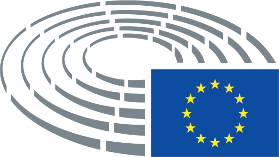 